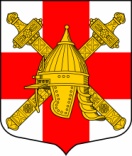 	                       АДМИНИСТРАЦИЯСИНЯВИНСКОГО ГОРОДСКОГО ПОСЕЛЕНИЯКИРОВСКОГО МУНИЦИПАЛЬНОГО РАЙОНА ЛЕНИНГРАДСКОЙ ОБЛАСТИПОСТАНОВЛЕНИЕот «30» декабря 2022 года № 648О внесении изменений в постановление № 449 от 27 декабря 2021 года                           «Об утверждении муниципальной программы«Охрана окружающей среды на территории Синявинского городского поселения Кировского муниципального района Ленинградской области»В соответствии с Федеральным законом от 06.10.2003 № 131-ФЗ «Об общих принципах организации местного самоуправления в Российской Федерации», Постановлением Правительства Ленинградской области от 31.10.2013 № 368 "О государственной программе Ленинградской области "Охрана окружающей среды Ленинградской области", решением совета депутатов от 16.12.2021 № 24 «О бюджете Синявинского городского поселения Кировского муниципального района Ленинградской области на 2022 год и на плановый период 2023 и 2024 годов» постановляю:1.Внести в муниципальную программу «Охрана окружающей среды на территории Синявинского городского поселения Кировского муниципального района Ленинградской области», утвержденную постановлением администрации Синявинского городского поселения от 27 декабря 2021 года № 449, следующие изменения:1.1. Разделы паспорта муниципальной программы «Проекты, реализуемые в рамках муниципальной программы» и «Финансовое обеспечение муниципальной программы - всего, в том числе по годам реализации муниципальной программы» читать в следующей редакции: 1.2. Сведения о показателях (индикаторах) и их значениях муниципальной программы Синявинского городского поселения Кировского муниципального района Ленинградской области «Охрана окружающей среды на территории Синявинского городского поселения Кировского муниципального района Ленинградской области» изложить в новой редакции согласно Приложению № 1 к настоящему постановлению. 1.3. План реализации муниципальной программы Синявинского городского поселения Кировского муниципального района Ленинградской области «Охрана окружающей среды на территории Синявинского городского поселения Кировского муниципального района Ленинградской области» изложить в новой редакции согласно приложению № 3 к настоящему постановлению.2. Постановление подлежит официальному опубликованию на сайте Синявинского городского поселения Кировского муниципального района Ленинградской области в сети «Интернет».3. Контроль за исполнением настоящего постановления оставляю за собой.Глава администрации		           				             Е.В. ХоменокРазослано: дело, сектор по общим вопросам администрации Синявинского городского поселения, сектор финансов и экономики администрации Синявинского городского поселения, сайт www.lo-sinyavino.ru, Комитет по обращению с отходами Ленинградской области.Приложение № 1 к постановлению администрации Синявинского городского поселения от 30 декабря 2022 года № 648Сведенияо показателях (индикаторах) и их значениях муниципальной программы Синявинского городского поселения Кировского муниципального района Ленинградской области«Охрана окружающей среды на территории Синявинского городского поселения Кировского муниципального района Ленинградской области»  (наименование муниципальной программы)Приложение № 3 к постановлению администрации Синявинского городского поселения от 30 декабря 2022 года № 648План реализации муниципальной программы Синявинского городского поселения Кировского муниципального района Ленинградской области «Охрана окружающей среды на территории Синявинского городского поселения Кировского муниципального района Ленинградской области» Проекты, реализуемые в рамках муниципальной программы1. Обращение с отходами производства и потребления на территории поселения:1.1. Ликвидация несанкционированных свалок;1.2. Оснащение мест(площадок) накопления ТКО емкостями для раздельного накопления ТКОФинансовое обеспечение муниципальной программы - всего,в том числе по годам реализацииОбъем средств, направляемых на реализацию, всего: 1 475 752,25 рублей, в том числе:2022 год – 631 202,25 руб. (из них                   182 793,00 рублей – субсидия);          2023 год – 502 900,00 руб.;2024 год – 341 650,00 руб.№ ппНаименование показателя (индикатора)Наименование показателя (индикатора)Единица измеренияЗначения показателей (индикаторов)Значения показателей (индикаторов)Значения показателей (индикаторов)Значения показателей (индикаторов)Значения показателей (индикаторов)Удельный вес подпрограммы (показателя)№ ппНаименование показателя (индикатора)Наименование показателя (индикатора)Единица измерения2020 год (базовое значение)2021 текущий год  (оценка)2022 год(прогноз)2023 год(прогноз)2024 год(прогноз)Удельный вес подпрограммы (показателя)Муниципальная программа «Охрана окружающей среды на территории Синявинского городского поселения Кировского муниципального района Ленинградской области» Муниципальная программа «Охрана окружающей среды на территории Синявинского городского поселения Кировского муниципального района Ленинградской области» Муниципальная программа «Охрана окружающей среды на территории Синявинского городского поселения Кировского муниципального района Ленинградской области» Муниципальная программа «Охрана окружающей среды на территории Синявинского городского поселения Кировского муниципального района Ленинградской области» Муниципальная программа «Охрана окружающей среды на территории Синявинского городского поселения Кировского муниципального района Ленинградской области» Муниципальная программа «Охрана окружающей среды на территории Синявинского городского поселения Кировского муниципального района Ленинградской области» Муниципальная программа «Охрана окружающей среды на территории Синявинского городского поселения Кировского муниципального района Ленинградской области» Муниципальная программа «Охрана окружающей среды на территории Синявинского городского поселения Кировского муниципального района Ленинградской области» Муниципальная программа «Охрана окружающей среды на территории Синявинского городского поселения Кировского муниципального района Ленинградской области» Муниципальная программа «Охрана окружающей среды на территории Синявинского городского поселения Кировского муниципального района Ленинградской области» 1.Комплексная система обращения с ТКОплановое значение тыс. руб.631,20 502,90341,651.Комплексная система обращения с ТКОфактическое значение1.1.1. Государственная поддержка закупки контейнеров для раздельного накопления ТКОплановое значение тыс. руб.234,351.1.1. Государственная поддержка закупки контейнеров для раздельного накопления ТКОфактическое значение22.Обращение с отходами производства и потребления на территории поселенияплановое значение тыс. руб.396,8522.Обращение с отходами производства и потребления на территории поселенияфактическое значение22.2.1.Ликвидация несанкционированных свалокплановое значение тыс. руб.396,85502,90341,6522.2.1.Ликвидация несанкционированных свалокфактическое значениеНаименование муниципальной программы, подпрограммы, проекта, структурного элемента Ответственный исполнитель, соисполнитель, участникГоды реализацииОценка расходов (тыс. руб. в ценах соответствующих лет)Оценка расходов (тыс. руб. в ценах соответствующих лет)Оценка расходов (тыс. руб. в ценах соответствующих лет)Оценка расходов (тыс. руб. в ценах соответствующих лет)Оценка расходов (тыс. руб. в ценах соответствующих лет)Наименование муниципальной программы, подпрограммы, проекта, структурного элемента Ответственный исполнитель, соисполнитель, участникГоды реализациивсегофедеральный бюджетобластной бюджетместные бюджетыпрочие источники12345678Охрана окружающей среды на территории  Синявинского городского поселения Кировского муниципального района Ленинградской областиАдминистрация Синявинского городского поселения Кировского муниципального района Ленинградской области2022631,20122,4760,32396,85Охрана окружающей среды на территории  Синявинского городского поселения Кировского муниципального района Ленинградской областиАдминистрация Синявинского городского поселения Кировского муниципального района Ленинградской области2023502,90502,90Охрана окружающей среды на территории  Синявинского городского поселения Кировского муниципального района Ленинградской областиАдминистрация Синявинского городского поселения Кировского муниципального района Ленинградской области2024341,65341,70Итого по муниципальной  программе1475,75122,4760,321241,45Проектная частьПроектная частьПроектная частьПроектная частьПроектная частьПроектная частьПроектная частьПроектная часть1. Комплекс система обращения с ТКОАдминистрация Синявинского городского поселения 2022-2024234,35122,4760,3251,561. Комплекс система обращения с ТКОАдминистрация Синявинского городского поселения 2022234,351. Комплекс система обращения с ТКОАдминистрация Синявинского городского поселения 20231. Комплекс система обращения с ТКОАдминистрация Синявинского городского поселения 20241.1. Государственная поддержка закупки контейнеров для раздельного накопления ТКОАдминистрация Синявинского городского поселения  2022234,35122,4760,3251,561.1. Государственная поддержка закупки контейнеров для раздельного накопления ТКОАдминистрация Синявинского городского поселения  20231.1. Государственная поддержка закупки контейнеров для раздельного накопления ТКОАдминистрация Синявинского городского поселения  2024Процессная частьПроцессная частьПроцессная частьПроцессная частьПроцессная частьПроцессная частьПроцессная частьПроцессная частьКомплекс процессных мероприятийАдминистрация Синявинского городского поселения  2022-20241241,451241,452. Обращения с отходами производства и потребления на территории поселения:Администрация Синявинского городского поселения  2022396,85396,852. Обращения с отходами производства и потребления на территории поселения:Администрация Синявинского городского поселения  2023502,90502,902. Обращения с отходами производства и потребления на территории поселения:Администрация Синявинского городского поселения  2024341,70341,702.1. Ликвидация несанкционированных свалокАдминистрация Синявинского городского поселения 2022396,85396,852.1. Ликвидация несанкционированных свалокАдминистрация Синявинского городского поселения 2023502,90502,902.1. Ликвидация несанкционированных свалокАдминистрация Синявинского городского поселения 2024341,70341,70